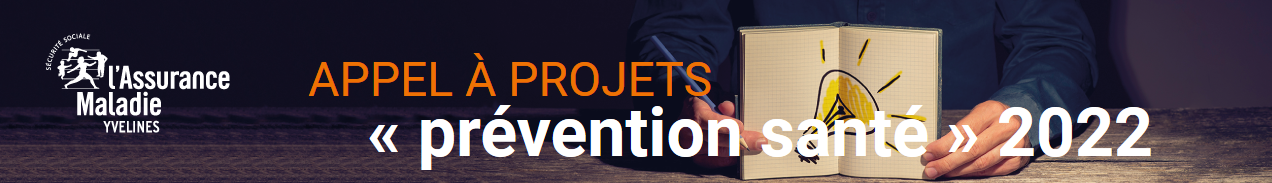 Indentification du projet 2022→  Cpam/CGSS référente :Coordonnées de la personne référente : CPAM / CGSS : CPAM des YvelinesAdresse : 92 avenue de Paris – 78000 VersaillesNom : PERRAUT	Prénom : ElodieFonction : Chargée de projets prévention-santéTéléphone : 06 59 44 37 74	Adresse courriel : elodie.perraut@assurance-maladie.frDécouvrez l’ensemble des appels à projets prévention CPAM78 sur notre site dédié.→ Promoteur (= opérateur) du projetCPAM / CGSSCentre d’examen de santé, précisez :		CES en gestion directe 	CES conventionné 	UC-CMP 		UC-IRSAPromoteur extérieur (hors Assurance Maladie)INFORMATIONS promoteur extérieur a la caisse (hors assurance maladie)Nom : Sigle : Statut juridique :Adresse postale :Contact(s) :Le représentant légal, le Président ou autre personne désignée par les statuts :Nom : 						Prénom :Fonction :Téléphone :					Adresse courriel :La personne en charge du dossier : Nom : 						Prénom :Fonction :Téléphone :					Adresse courriel :Intitulé exact du projet : Montant total du projet (en €) : 	Montant du financement demandé à la CPAM78 (en €) :Partenaires locaux impliqués dans le projet (rôle des partenaires à détailler en 2. D) : Date de mise œuvre prévisionnelle : du __/__/ 2022 au __/__/ 2022→Le projet est-il : Nouveau Extension Reconduction Dans le cas d’une extension ou d’une reconduction, l’évaluation du projet doit avoir été transmise et, le cas échéant, les observations formulées par l’assurance maladie en N-1 prises en compte.2. Description du projet 2022Résumé des points importants du projet /actions qui le compose(nt)au regard des critères définis dans le cahier des chargesContexte LOCAL (5 lignes maximum)Public(s) cible(s) de/des action(s)Compléter le public cible et la tranche d’âge si nécessaire.NB : Une action peut s’adresser à l’ensemble de la population générale tout en ciblant plus particulièrement des publics prioritaires.→ Type de public ciblé * : (plusieurs réponses possibles)Jeunes Précisez le cas échéant : Les étudiants (études scolaires ou universitaires)Précisez : CollègeFormation professionnelle (inférieure au bac, CAP, BEP, CFA etc)Lycée général et technologiqueLycée professionnelEnseignement supérieur (post bac, licence, master, BTS, etc)Les jeunes en emploi ou en recherche d’emploiLes jeunes socialement défavorisésLes jeunes en situation de handicapLes jeunes migrantsLes jeunes en insertion (PJJ, missions locales)Précisez la tranche d’âge : AdultesPrécisez la tranche d’âge : Personnes âgéesPrécisez la tranche d’âge : ParentsPrécisez la tranche d’âge : Femmes enceintes / accouchéesPublics vulnérables / en difficultés socio-économique (autre que les consultants des CES), précisez : ________________________________Ex : personnes sans emploi, bénéficiaires du RSA, bénéficiaires de la CSS, bénéficiaires de l’aide alimentaire, personnes sans domicile fixe etc…Précisez la tranche d’âge : Personnes ayant des maladies chroniquesPrécisez la tranche d’âge : Personnes en situation de handicapPrécisez la tranche d’âge : Consultants des CESPrécisez la tranche d’âge : Professionnels du soinProfessionnels médico-sociauxProfessionnels associatifs intervenants auprès des publics ciblesProfessionnels de l’enseignement intervenant auprès des publics ciblesTout publicAutres, précisez :Localisation et lieu(x) de mise en œuvre→ Portée géographique du projetRégionale	DépartementaleAgglomérationCommunale : précisez les villes : ……………………………………………Autre, précisez : ……………………………………………→ Structure(s) dans laquelle/lesquelles se déroule l’action ou les actions du projet : (à cocher, plusieurs réponses possibles)Assurance Maladie (CPAM/CGSS-CES), précisez :Accueil CPAM/CGSSAtelier Maternité CPAMCentre d’examens de santéAutre, précisez : ……………………………….Service de PMICentre de vaccinationStructures de soins, primaires et secondaires, précisez :Centre de soins, centre de santéMaison de santéCabinet médical et/ou paramédicalPharmacie d'officineEtablissement de santé (hôpitaux et cliniques), hors maternitésMaternité (pôle, service, clinique)Autre, précisez : ……………………………….Etablissements et services médico-sociaux, précisez :CSAPACAARUDCJC (consultation jeunes consommateurs)ESMS : Structures d’hébergement pour personne âgéeAutres ESMS, précisez (ITEP, ESAT, etc) : 	Etablissement d'action sociale, précisez : Logement socialCentre social, CCASStructure d’hébergement (FJT, CHRS, etc)Mission locale, ou autre structure d'accueil et d'information pour les jeunes (BIJ/PIJ...)Structure en charge de la distribution de l'aide alimentaireStructure d'insertion par l'activité économiqueAutre, précisez : ……………………………….Etablissement d'enseignement, précisez : CollègeFormation professionnelle (inférieure au bac, CAP, BEP, CFA etc)Lycée général et technologiqueLycée professionnelEtudiants – Enseignement supérieur (post bac, licence, master, BTS, etc)Association ou centre sportifAssociation ou centre culturel ou de loisirPôle emploiEspace public ou manifestation publiqueEtablissement pénitentiaireAutre, précisez : ……………………………………………Descriptif du projet 2022→ Détaillez dans le tableau ci-dessous les différentes actions qui composent le projet :Budget prévisionnel et financement du projet (détails) 2022Les pièces justificatives de la bonne utilisation des fonds alloués seront à adresser à la CPAM78 en même temps que votre évaluation finale (échéance habituelle au 31 mars N+1).4. Suivi / Évaluation prévisionnelle du projet 2022Suivi et reporting de la mise en œuvre :Pour les porteurs de projet hors Assurance Maladie : remonter à l’issue de(s) l’action(s) un bilan quantitatif et qualitatif à la CPAM78, précisant si la(les) action(s) a/ont été réalisée(s) et les budgets utilisés par action, au regard des engagements initiaux figurant en 2. Description du projet. fournir les pièces justificatives budgétaires afférentes à chaque dépense réalisée au regard de celles mentionnées en 3 Budget prévisionnel et financement du projet justifiant l’utilisation des fonds versés par l’Assurance Maladie ainsi qu’un bilan budgétaire.Evaluation du projet :L’évaluation des actions décrites dans le projet doit être prévue dès le dépôt du projet.Définir des indicateurs de :processus (évaluation de la mise en œuvre effective de l’action mise en place),et de résultats (évaluation des effets réels en termes de santé et d’habitudes de vie des personnes ayant bénéficié de l’action), retenus pour chaque objectif opérationnel.Décrire la/le(s) méthode(s) de collecte des données. Insérez autant de ligne que de besoinsThème du projet (à cocher)	Thème du projet (à cocher)	Vaccination contre la grippe : PrécisezVaccination contre la grippeVaccination contre la COVID-19Gestes barrières Dépistage des cancersSein☐ColorectalUtérusSanté sexuelle : précisezContraception des moins de 26 ansPrévention des IST, VIH-VHC-VHBDESCRIPTIF DES ACTIONS DU PROJET 2022 :DESCRIPTIF DES ACTIONS DU PROJET 2022 :OBJECTIFS STRATEGIQUES ET OPERATIONNELS des actions Action 1Action 2etcCONTENU ET DEROULEMENT des actions Action 1Action 2etccalendrier PREVISIONNEL des actionsAction 1Action 2etcBUDGET GLOBAL demande A LA CPAM78(DETAIL PAGE SUIVANTE)Action 1Action 2etcDétaillez le budget demandé à la CPAM78 (insérer autant de lignes que nécessaire)Détaillez le budget demandé à la CPAM78 (insérer autant de lignes que nécessaire)Détaillez le budget demandé à la CPAM78 (insérer autant de lignes que nécessaire)Détaillez le budget demandé à la CPAM78 (insérer autant de lignes que nécessaire)Détaillez le budget demandé à la CPAM78 (insérer autant de lignes que nécessaire)Détaillez le budget demandé à la CPAM78 (insérer autant de lignes que nécessaire)Détaillez le budget demandé à la CPAM78 (insérer autant de lignes que nécessaire)Détaillez le budget demandé à la CPAM78 (insérer autant de lignes que nécessaire)Détaillez le budget demandé à la CPAM78 (insérer autant de lignes que nécessaire)Détaillez le budget demandé à la CPAM78 (insérer autant de lignes que nécessaire)Répartition et détail des postes de dépenses Au préalable, veuillez-vous référer aux règles de financements décrites dans le cahier des charges.Répartition et détail des postes de dépenses Au préalable, veuillez-vous référer aux règles de financements décrites dans le cahier des charges.Répartition et détail des postes de dépenses Au préalable, veuillez-vous référer aux règles de financements décrites dans le cahier des charges.Répartition et détail des postes de dépenses Au préalable, veuillez-vous référer aux règles de financements décrites dans le cahier des charges.Répartition et détail des postes de dépenses Au préalable, veuillez-vous référer aux règles de financements décrites dans le cahier des charges.Répartition et détail des postes de dépenses Au préalable, veuillez-vous référer aux règles de financements décrites dans le cahier des charges.Répartition et détail des postes de dépenses Au préalable, veuillez-vous référer aux règles de financements décrites dans le cahier des charges.Répartition et détail des postes de dépenses Au préalable, veuillez-vous référer aux règles de financements décrites dans le cahier des charges.Répartition et détail des postes de dépenses Au préalable, veuillez-vous référer aux règles de financements décrites dans le cahier des charges.Budget CPAM78 demandé(€)Moyens humains (à détailler par action)Rappel : Praticiens = 75€/heure      Auxiliaires médicaux = 50€/heure      Autres professionnels = 40€/heure(Ces vacations doivent être réalisées en dehors de l’activité salariée habituelle)Moyens humains (à détailler par action)Rappel : Praticiens = 75€/heure      Auxiliaires médicaux = 50€/heure      Autres professionnels = 40€/heure(Ces vacations doivent être réalisées en dehors de l’activité salariée habituelle)Moyens humains (à détailler par action)Rappel : Praticiens = 75€/heure      Auxiliaires médicaux = 50€/heure      Autres professionnels = 40€/heure(Ces vacations doivent être réalisées en dehors de l’activité salariée habituelle)Moyens humains (à détailler par action)Rappel : Praticiens = 75€/heure      Auxiliaires médicaux = 50€/heure      Autres professionnels = 40€/heure(Ces vacations doivent être réalisées en dehors de l’activité salariée habituelle)Moyens humains (à détailler par action)Rappel : Praticiens = 75€/heure      Auxiliaires médicaux = 50€/heure      Autres professionnels = 40€/heure(Ces vacations doivent être réalisées en dehors de l’activité salariée habituelle)Moyens humains (à détailler par action)Rappel : Praticiens = 75€/heure      Auxiliaires médicaux = 50€/heure      Autres professionnels = 40€/heure(Ces vacations doivent être réalisées en dehors de l’activité salariée habituelle)Moyens humains (à détailler par action)Rappel : Praticiens = 75€/heure      Auxiliaires médicaux = 50€/heure      Autres professionnels = 40€/heure(Ces vacations doivent être réalisées en dehors de l’activité salariée habituelle)Moyens humains (à détailler par action)Rappel : Praticiens = 75€/heure      Auxiliaires médicaux = 50€/heure      Autres professionnels = 40€/heure(Ces vacations doivent être réalisées en dehors de l’activité salariée habituelle)Moyens humains (à détailler par action)Rappel : Praticiens = 75€/heure      Auxiliaires médicaux = 50€/heure      Autres professionnels = 40€/heure(Ces vacations doivent être réalisées en dehors de l’activité salariée habituelle)Intervention au sein de quelle action Intervention au sein de quelle action Intervention au sein de quelle action Intervention au sein de quelle action Métier de l’intervenantMétier de l’intervenantNombre d’heures prévisionnelles d’interventionNombre d’heures prévisionnelles d’interventionNombre d’heures prévisionnelles d’interventionMoyens matériels (à détailler par action) : outils, supports, communication spécifique…Rappel : l’utilisation des outils nationaux doit être priorisée (Santé Publique France)Moyens matériels (à détailler par action) : outils, supports, communication spécifique…Rappel : l’utilisation des outils nationaux doit être priorisée (Santé Publique France)Moyens matériels (à détailler par action) : outils, supports, communication spécifique…Rappel : l’utilisation des outils nationaux doit être priorisée (Santé Publique France)Moyens matériels (à détailler par action) : outils, supports, communication spécifique…Rappel : l’utilisation des outils nationaux doit être priorisée (Santé Publique France)Moyens matériels (à détailler par action) : outils, supports, communication spécifique…Rappel : l’utilisation des outils nationaux doit être priorisée (Santé Publique France)Moyens matériels (à détailler par action) : outils, supports, communication spécifique…Rappel : l’utilisation des outils nationaux doit être priorisée (Santé Publique France)Moyens matériels (à détailler par action) : outils, supports, communication spécifique…Rappel : l’utilisation des outils nationaux doit être priorisée (Santé Publique France)Moyens matériels (à détailler par action) : outils, supports, communication spécifique…Rappel : l’utilisation des outils nationaux doit être priorisée (Santé Publique France)Moyens matériels (à détailler par action) : outils, supports, communication spécifique…Rappel : l’utilisation des outils nationaux doit être priorisée (Santé Publique France)Intervention au sein de quelle action Intervention au sein de quelle action Intervention au sein de quelle action Intervention au sein de quelle action Définition du moyen demandéDéfinition du moyen demandéDéfinition du moyen demandéCoût prévisionnelCoût prévisionnelFormation (à détailler par action)Formation (à détailler par action)Formation (à détailler par action)Formation (à détailler par action)Formation (à détailler par action)Formation (à détailler par action)Formation (à détailler par action)Formation (à détailler par action)Formation (à détailler par action)Organisme formateur Organisme formateur Public à former Public à former Public à former Contenu de la formation Contenu de la formation Contenu de la formation Coût de la formation Autres postes (à détailler par action) Ex : Indemnités kilométriques…Autres postes (à détailler par action) Ex : Indemnités kilométriques…Autres postes (à détailler par action) Ex : Indemnités kilométriques…Autres postes (à détailler par action) Ex : Indemnités kilométriques…Autres postes (à détailler par action) Ex : Indemnités kilométriques…Autres postes (à détailler par action) Ex : Indemnités kilométriques…Autres postes (à détailler par action) Ex : Indemnités kilométriques…Autres postes (à détailler par action) Ex : Indemnités kilométriques…Autres postes (à détailler par action) Ex : Indemnités kilométriques…Intervention au sein de quelle action Intervention au sein de quelle action Intervention au sein de quelle action Intervention au sein de quelle action Nature du poste demandéNature du poste demandéNature du poste demandéCoût prévisionnelCoût prévisionnelEvaluation (à détailler par action)Rappel : Le coût doit être raisonnable et inférieur ou égal à 5% du budget total demandé à la CPAM78Evaluation (à détailler par action)Rappel : Le coût doit être raisonnable et inférieur ou égal à 5% du budget total demandé à la CPAM78Evaluation (à détailler par action)Rappel : Le coût doit être raisonnable et inférieur ou égal à 5% du budget total demandé à la CPAM78Evaluation (à détailler par action)Rappel : Le coût doit être raisonnable et inférieur ou égal à 5% du budget total demandé à la CPAM78Evaluation (à détailler par action)Rappel : Le coût doit être raisonnable et inférieur ou égal à 5% du budget total demandé à la CPAM78Evaluation (à détailler par action)Rappel : Le coût doit être raisonnable et inférieur ou égal à 5% du budget total demandé à la CPAM78Evaluation (à détailler par action)Rappel : Le coût doit être raisonnable et inférieur ou égal à 5% du budget total demandé à la CPAM78Evaluation (à détailler par action)Rappel : Le coût doit être raisonnable et inférieur ou égal à 5% du budget total demandé à la CPAM78Evaluation (à détailler par action)Rappel : Le coût doit être raisonnable et inférieur ou égal à 5% du budget total demandé à la CPAM78Méthode d’évaluation Méthode d’évaluation Méthode d’évaluation Temps dédiéTemps dédiéTemps dédiéCoût prévisionnelCoût prévisionnelCoût prévisionnelTotal du budget demandé au titre du FNPEIS* (*Fonds National de Prévention d’Education et d’Information Sanitaire).Total du budget demandé au titre du FNPEIS* (*Fonds National de Prévention d’Education et d’Information Sanitaire).Total du budget demandé au titre du FNPEIS* (*Fonds National de Prévention d’Education et d’Information Sanitaire).Total du budget demandé au titre du FNPEIS* (*Fonds National de Prévention d’Education et d’Information Sanitaire).Total du budget demandé au titre du FNPEIS* (*Fonds National de Prévention d’Education et d’Information Sanitaire).Total du budget demandé au titre du FNPEIS* (*Fonds National de Prévention d’Education et d’Information Sanitaire).Total du budget demandé au titre du FNPEIS* (*Fonds National de Prévention d’Education et d’Information Sanitaire).Total du budget demandé au titre du FNPEIS* (*Fonds National de Prévention d’Education et d’Information Sanitaire).Total du budget demandé au titre du FNPEIS* (*Fonds National de Prévention d’Education et d’Information Sanitaire).Montant total du projet (en €)Budget total demandé à la CPAM78 (en €)Co-financement(s) du projet (insérer autant de lignes que nécessaire)Co-financement(s) du projet (insérer autant de lignes que nécessaire)Co-financement(s) du projet (insérer autant de lignes que nécessaire)Nom du cofinanceur sollicitéMontantsollicité (en €) Montant obtenu en (€)En cas de renouvellement du projet, indiquez :En cas de renouvellement du projet, indiquez :Le budget total du projet en 2021 (en €)Le budget demandé à la CPAM78 en 2021 (en €)Le budget obtenu par la CPAM78 en 2021 (en €)Le budget CPAM78 réalisé en 2021 (en €)VoletsObjectifs à évaluerCritères et indicateurs d’évaluationSources / mode de recueilAction 1Obj Op 1-1Action 1Obj Op 1-2Action 1…Action 2Obj Op 2-1Action 2Obj Op 2-2Action 2…Lorsqu’il s’agit d’une demande concernant le renouvellement ou l’extension d’un projet financé en 2021,la présentation des principaux résultats de l’évaluation 2021 doit être jointe à la présente fiche projet